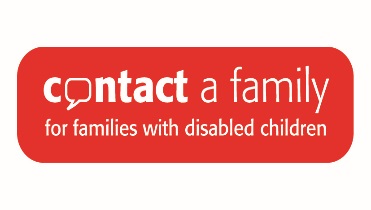 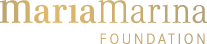 Is your child in hospital? Need advice and support?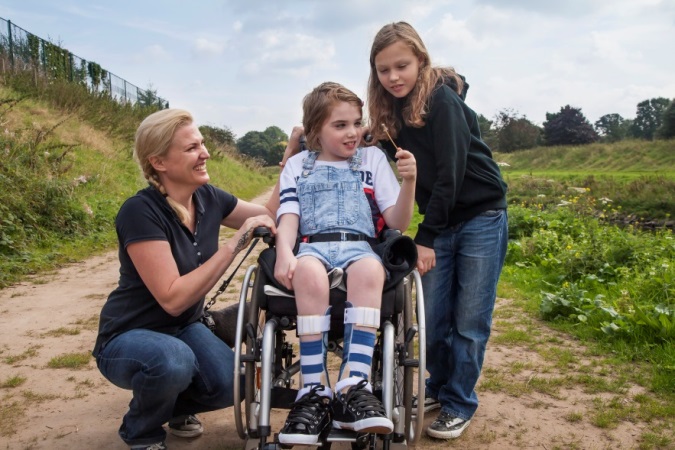 When your child is in hospital you may be trying to cope with a whole range of issues and feelings. You can talk to us about anything, no matter how big or small.Come and meet Contact a Family staff at our monthly information stand which will be here outside Children’s Outpatients from 9.00am-4.00pm at the RVI on the following dates this year:              Monday 21 March                           Tuesday 9 August               Tuesday 12 April                              Tuesday 13 September               Tuesday 10 May                               Tuesday 11 October               Tuesday 14 June                              Tuesday 8 November               Tuesday 12 July                                Tuesday 13 December You can also contact Kath Ingleby, Hospital and Hospice Parent Advisor on 07738896474 or by email at kathleen.ingleby@cafamily.org.uk or the North East Office on 0191 2136300 or by email at northeast.office@cafamily.org.ukWho are we?Contact a Family is a UK-wide charity that exists to support the families of disabled children, whatever the medical or rare condition. Our vision is that families with disabled children can live the lives they want and achieve their full potential. One in 20 children in the UK is born with a disability – and we offer support, information and advice, whenever you need us, wherever you are.Freephone helpline 0808 808 3555 www.cafamily.org.uk 	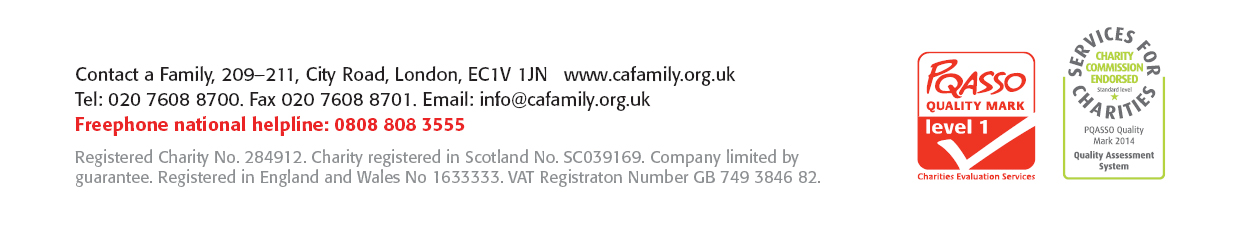 